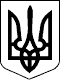 БЕРЕГІВСЬКА РАЙОННА ДЕРЖАВНА АДМІНІСТРАЦІЯЗАКАРПАТСЬКОЇ ОБЛАСТІР О З П О Р Я Д Ж Е Н Н Я14.02.2020                                            Берегове                                                №  64Про фінансування видатків, пов’язаних з участю у святкуванні Дня Святого ВалентинаВідповідно до статей 6, 22 і 39 Закону України „Про місцеві державні адміністрації”, з метою участі у святкуванні Дня Святого Валентина:          1.Дозволити:          1.1.Фінансовому управлінню райдержадміністрації профінансувати видатки відділу культури, молоді та спорту райдержадміністрації, пов’язаних з участю  у святкуванні Дня Святого Валентина у сумі   1000,00 (одна тисяча) гривень згідно з кошторисом (додається), за рахунок коштів, передбачених у районному бюджеті для реалізації культурно-мистецьких заходів у районі та участі в обласних, Всеукраїнських та міжнародних мистецьких акціях на 2020 рік, у рамках Програми розвитку культури і мистецтва в районі на 2016 - 2020 роки.          1.2.Відділу культури, молоді та спорту райдержадміністрації на фінансування витрат використати кошти, передбачені пунктом 5 культурно-мистецьких заходів у районі та участі в обласних, Всеукраїнських та міжнародних мистецьких акціях на 2020 рік.          2.Контроль за виконанням цього розпорядження покласти на заступника голови державної адміністрації Бімбу Ф.Ф.Голова державної адміністрації                                          Іштван ПЕТРУШКА                                                                                                         Додаток                                                                                                   до розпорядження                                                                                                   14.02.2020  №  64КОШТОРИС,пов’язаний із участю у святкуванні Дня Святого ВалентинаКвіткова продукція                                                                 500,00  (гривень)Концтовари                                                                              500,00  (гривень)ВСЬОГО                                                                                       1000,00                                                                                           (одна тисяча грн. 00 коп.)Начальник відділу культури,молоді та спорту райдержадміністрації                                        Ласло ГАЛАС